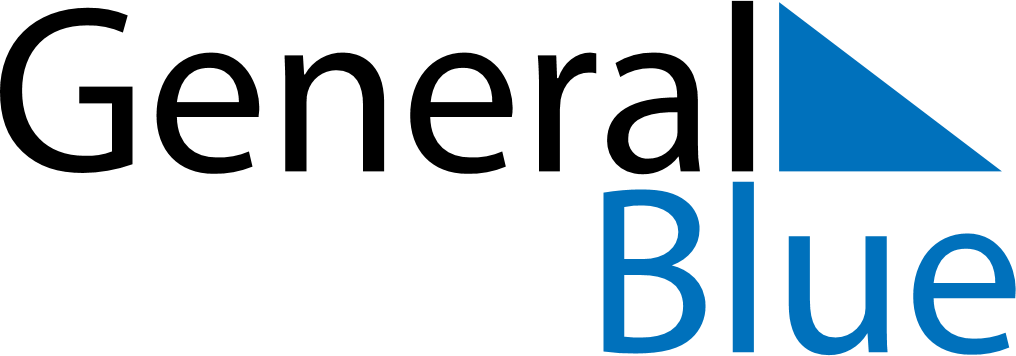 Weekly CalendarJanuary 6, 2020 - January 12, 2020Weekly CalendarJanuary 6, 2020 - January 12, 2020MondayJan 06MondayJan 06TuesdayJan 07WednesdayJan 08WednesdayJan 08ThursdayJan 09FridayJan 10FridayJan 10SaturdayJan 11SundayJan 12SundayJan 12My Notes